Üniversiteniz Lisansüstü Eğitim Enstitüsü’nün ………………..………………………… Anabilimdalı  ……………..……….  numaralı öğrencisiyim. 20….- 20…. Eğitim Öğretim yılı Güz/Bahar döneminde, tarafımdan  ……………TL öğrenim ücreti /katkı payı ödenmiştir. Yatırmış olduğum Öğrenci katkı payı/ Öğrenim ücretimin aşağıda belirttiğim nedenlerden dolayı iadesini istiyorum.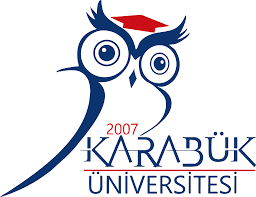 Gereğini arz ederim. …./…./20…                                                                      İade Talep Nedeni                 						Adı Soyadı  /İmza                                                                               ÖĞRENCİNİNÖğrenci İşleri Daire Başkanlığı Tarafından Doldurulacaktır.Yatırılan Miktar :          …………………İade Edilecek Miktar :   ………………...İade Nedeni :                 …………………(Şehit-Gazi Yakını), (Engelli Öğrenci), (%10 'a Giren 2.Öğretim Öğr.), (Yatay Geçiş),(Diğer) Ekler: İlgili döneme ait dekont.Öğrenci Hesap Cüzdanı Fotokopisi (Birim amirince aslı gibidir yapılmış.)Kimlik Belgesi Fotokopisi (Birim amirince aslı gibidir yapılmış.)Şehit/Gazi Yakını olduğunu gösteren resmi onaylı evrak.Engelli öğrenci ise Sağlık Bakanlığı onaylı kurumlar tarafından verilmiş engellilik oranını belirten sağlık raporuŞehit-Gazi YakınıEngelli Öğrenci%10 'a Giren 2.Öğretim ÖğrencisiYatay Geçişle Giden ÖğrenciDiğer(*)Açıklama :Açıklama :Açıklama :Adı SoyadıÖğrenci NumarasıT.C.Kimlik NoBanka Adı ve Şubesi…………………………………. Bankası …………………………………….ŞubesiBanka IBAN Numarası             (Öğrencinin Kendisine Ait Olacak)TRAdresTelefon 0(5…....)